      　　　　 ★日本カウンセリング学会東京支部会･第5回公開研修会★  　　 　      知っておきたいDV の基本知識とDV被害者の面接スキル近年、ＤＶ防止法が施行されるとともに、医療・福祉・相談などの現場では、電話相談や面接を通してDV被害者に対応する機会が増えています。DVは、家庭生活を送る上で、ありふれたリスクです。 不登校・非行・家庭内暴力・子ども虐待などの子どもの問題の背景にDVの影響するケースが多く存在し、夫婦の不和・離婚・性の問題、妻のうつ状態にもDVが隠れている場合がある、など、DVに関する適切な知識は、今や、相談や臨床に携わる専門職にとって必須のこととなっています。この研修会では、DV被害者ケースに必要な見立ての枠組みと面接スキルの基礎を提供します。DVの実態や本質の理解、被害者の心理機制、リフレイミングの応用などが紹介されます。講義だけでなく、ビデオを使ったグループ討議、講師によるデモンストレーション、ロールプレイ実習もできる限り取り入れ、すぐに現場で役立つノウハウが満載です。お誘いあわせの上ご参加下さい。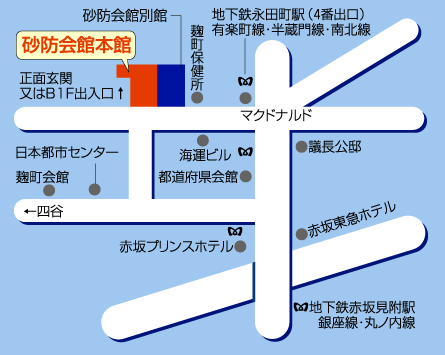 【日　時】 2013年11月2日(土）13:00～16:30【会　場】 ライフプランニングセンター:千代田区平河町2-7-5砂防会館本館5F（地下鉄永田町駅4番出口1分）【講 師】 草柳 和之 (大東文化大学非常勤講師／メンタルサービスセンター代表・カウンセラー)※終了後、場所を変えて懇親会が行われますので、ふるってご参加下さい｡　【参加費】 学会東京支部会会員無料、非会員1000円　 　　           　                         　《案内図》【主催･申込み】 日本カウンセリング学会東京支部会  Email　shoji@mail.dendai.ac.jp〒350-0394 埼玉県比企郡鳩山町石坂　東京電機大学埼玉鳩山キャンパス 山口正二研究室内⇒11月2日･第5回公開研修会に参加希望と記した上で、氏名／郵便番号／住所／電話番号／メールアドレス／所属／会員･非会員の種別／を書いて、Eメールでお申し込み下さい｡                 　   §････････■| 講師･草柳 和之先生:紹介 |■･･････････メンタルサービスセンター代表･カウンセラー. 大東文化大学非常勤講師． 長年,ＤＶ被害者支援に携わると同時に,日本で初めてＤＶ加害者更生プログラムの体系的実践に着手, その方法論の整備,専門家研修の提供等により,この分野をリードしてきた． その実践は新聞･ＴＶ･雑誌等を通じて広く紹介される. 日本カウンセリング学会東京支部会・運営委員． NPO法人・日本ホリスティック医学協会理事． 民間相談機関連絡協議会幹事．著書に『ドメスティック･バイオレンス』（岩波書店) ,『ＤＶ加害男性への心理臨臨床の試み－脱暴力プログラムの新展開』（新水社),共著に 『標準 音楽療法入門 下』(春秋社),他多数．家庭裁判所・国の研究機関・自治体・弁護士会・大学・学会等にて,幅広く講演や研修会を行っている． 日本カウンセリング学会・認定カウンセラー.･････････････････････････････････････････････････